Общие положенияСтратегия развития и обеспечения качества подготовки выпускников образовательной программы по направлению 38.03.01 Экономика, разработана в соответствии со следующими документами:Федеральный закон от 29.12.2012 № 273-ФЗ «Об образовании в Российской Федерации»;Федеральный государственный образовательный стандарт высшего образования по направлению подготовки 38.03.01 Экономика (утвержден приказом Министерства образования и науки Российской от 12 августа 2020 г. №954).- Приказ Министерства науки и высшего образования Российской Федерации от 6 апреля 2021 г. № 245 «Об утверждении порядка организации и осуществления образовательной деятельности по образовательным программам высшего образования - программам бакалавриата, программам специалитета, программам магистратур».- Приказ Министерства образования и науки Российской Федерации от 12.09.2013 № 1061 «Об утверждении перечней специальностей и направлений подготовки высшего образования»; -Приказ Министерства образования и науки Российской Федерации от 29.06.2015 № 636 «Об утверждении Порядка проведения государственной итоговой аттестации по образовательным программам высшего образования - программам бакалавриата, программам специалитета и программам магистратуры»; - Приказ Минобрнауки России № 885, Минпросвещения России № 390 от 05.08.2020 «О практической подготовке обучающихся»; - Приказ Министерства труда и социальной защиты РФ от 8 сентября 2015 г., № 605н «Об утверждении профессионального стандарта «Статистик»; - Приказ Министерства труда и социальной защиты РФ от 10 сентября 2015 г., № 625н «Об утверждении профессионального стандарта «Специалист в сфере закупок»; - Приказ Министерства труда и социальной защиты РФ от 16 апреля 2018 г., № 239н «Об утверждении профессионального стандарта «Специалист по работе с инвестиционными проектами»; - Приказ Министерства труда и социальной защиты РФ от 25 сентября 2018 г., № 592н «Об утверждении профессионального стандарта «Бизнес-аналитик»; - Приказ Министерства труда и социальной защиты РФ от 17 ноября 2020 г., № 795н «Об утверждении профессионального стандарта «Специалист по экономике труда»; - Приказ Министерства труда и социальной защиты РФ от 3 декабря 2019 г., № 764н «Об утверждении профессионального стандарта «Специалист по прогнозированию и экспертизе цен на товары, работы и услуги»; - Приказ Министерства труда и социальной защиты РФ от 30 марта 2021 г., № 161н «Об утверждении профессионального стандарта «Экономист предприятия»; - Устав ФГБОУ ВО «Кубанский государственный аграрный университет имени И.Т. Трубилина», утвержденный приказом Министерства сельского хозяйства РФ от 28.09.2021 г. №669.локальные нормативные акты ФГБОУ ВО Кубанский ГАУ. Программа стратегического академического лидерства «Приоритет 2030» https://2030.kubsau.ru/program/Прогнозируемые потребности регионального рынка труда обоснованы в прогнозе профессиональной подготовки и переподготовки по специальностям, соответствующим Стратегии социально-экономического развития Краснодарского края и потребностям предприятий АПК.Анализ и характеристика основных направлений деятельности по реализации образовательной программыВ соответствии со стратегией развития и обеспечения качества подготовки выпускников по направлению 38.03.01 Экономика ОПОП ежегодно пересматривается и обновляется в части содержания учебных планов, состава и содержания рабочих программ дисциплин, программ учебной и производственной практики, методических и оценочных материалов, обеспечивающих качество подготовки выпускников.Реализация Стратегии развития и обеспечения качества подготовки выпускников по направлению 38.03.01 Экономика, проводится с учетом выпуска специалистов из других образовательных организаций региона.Как показал анализ, на сегодняшний день обучение по данному направлению в Краснодарском крае осуществляют 9 учебных заведений, однако, по сравнению с ними ФГБОУ ВО «Кубанский ГАУ» обладает рядом конкурентных преимуществ, таких как:применение инновационных технологий обучения;- хорошая материально-техническая база;отлаженное взаимодействие с работодателями по вопросам привлечения в процесс обучения, организации практик и трудоустройства;высокая квалификация научно-педагогических работников; лидер высшего аграрного образования в России, крупнейший в ЮФО центр науки, образования и инноваций;крупный современный студенческий комплекс с хорошо развитой инфраструктурой.По направлению 38.03.01 Экономика, университет готовит выпуск-ников с 2010 года.При этом по итогам каждого учебного года проводятся заседания с привлечением работодателей, на которых детально анализируется реализуемая ОП, тенденции, сложившиеся на рынке труда, а также пожелания работодателей, в результате чего определяются направления дальнейшего развития и, при необходимости, меры по актуализации ОП. На заседании работодатели предъявляют актуализированные требования по итогам практик в учебном процессе.Стратегия развития и обеспечения качества подготовки выпускников регламентирует цели, ожидаемые результаты, содержание, условия и технологии организации образовательного процесса, оценку качества подготовки выпускника по данному направлению, определяет основные задачи, мероприятия, направленные на обеспечение качества подготовки выпускников, а также требования к формированию фонда оценочных средств, необходимых для оценки качества освоения образовательной программы.Миссия Стратегии развития ОПОПГлавная стратегическая (общая генерирующая) цель развития (миссия развития) ОПОП состоит в:в области обучения: осуществить подготовку квалифицированных специалистов в области экономики, способных к теоретико-аналитическому восприятию экономических процессов, развития российского предпринимательства, внедрению инновационных механизмов управления и производства. А также практическому осуществлению управленческой деятельности на предприятиях реального сектора экономики, путем формирования такой системы универсальных, общепрофессиональных и профессиональных личностных компетенций, которая позволит, достичь уровень общетеоретических и профессиональных знаний, навыков и умений, обеспечивающих конкурентоспособность на рынке труда;в области развития личностных качеств: обеспечить воспитание социально-ориентированной личности, обладающей экономическим складом мышления, патриота своей Родины, готового свои знания, умения и профессиональный опыт использовать в интересах России.Приоритеты стратегии развития ОП, цели и задачиСтратегическим приоритетом программы является подготовка востребованного, конкурентоспособного специалиста по направлению 38.03.01 Экономика, с четко сформированными компетенциями, открытого к обогащению творческого потенциала своей личности, способного продолжать свое образование (включая самообразование), ориентироваться на рынке труда и успешно строить свою профессиональную карьеру в условиях развития российских регионов, отраслей деятельности и отдельных предприятий на основе внедрения инновационных технологий, обеспечения конкурентоспособности.Стратегические цели программы:обеспечение устойчивого развития образовательной программы по направлению 38.03.01 Экономика;осуществление качественной подготовки конкурентоспособных специалистов в соответствии с требованиями работодателей;компетентностная	подготовка	высококвалифицированных специалистов в условиях совершенствования и развития образовательной среды на базе внедрения инновационных образовательных технологий, информационно-ресурсного обеспечения и социального партнерства.Реализация данных целей предполагает решение следующих задач: обеспечение прав обучающихся на получение профессиональногообразования по направлению 38.03.01 Экономика, повышение качества профессиональной подготовки и конкурентоспособности выпускаемых специалистов за счет реализации образовательных стандартов на основе компетентностного подхода, обеспечения высокого уровня информатизации образовательного процесса, создания высококачественного учебно-методического сопровождения обучения, внедрения прогрессивных информационных и образовательных технологий;формирование условий и механизмов обучения, обеспечивающих адаптацию к изменяющимся условиям внешней среды и соответствующих запросам потенциальных потребителей;развитие системы дополнительного образования, содействующей более углублённой подготовке обучающихся;развитие условий для организации проектной деятельности студентов и преподавательского состава, обеспечивающих расширение интереса к исследовательской деятельности в процессе освоения образовательной программы, участие в научных мероприятиях разного уровня, а также в реализации коллективных научных проектов.Основные направления реализации стратегииВ целях реализации стратегии развития и обеспечения качества подготовки выпускников направления 38.03.01 Экономика, должны быть решены      следующие задачи:В области проектирования и совершенствования стратегии обеспечения качества выпускников:Мониторинг рынка труда с целью:выяснения динамики требований к компетентностной модели выпускников;организации сопровождения трудоустройства выпускников;создания	программ	инновационного	развития	элементов	основной образовательной программы.Привлечение работодателей к формированию содержания и оценке основной образовательной программы в:экспертизе и разработке основных образовательных программ; экспертизе и разработке программ дисциплин и практик и процедурреализации процесса обучения;разработке фондов оценочных средств промежуточной и итоговой аттестации;разработке процедур и содержания итоговой государственной аттестации;оценке	удовлетворенности	работодателей	уровнем	подготовки выпускников.В области реализации стратегии обеспечения качества выпускников:Внедрение принципов открытости в области политики качества: развитие системы внешних экспертиз в рамках системы менеджментакачества и экспертного сообщества педагогических кадров и работодателей; информационная открытость внутренних процессов организации иреализации программы с использованием информационного портала ФГБОУ ВО Кубанского ГАУ;повышение информированности педагогического персонала, вовлеченного в реализацию основной образовательной программы, и обучающихся о принципах стратегии повышения качества выпускников;развитие горизонтальных связей между преподавателями, студентами, работодателями.Совершенствование инфраструктуры управления качеством:развитие системы менеджмента качества;разработка структуры управления основной образовательной программой;привлечение студенческого самоуправления к разработке содержания образовательной программы;использование компьютерных технологий для управления процессами реализации образовательной программы, системы электронного документооборота, официального сайта и информационного портала ФГБОУ ВО «Кубанский ГАУ» в информационно-телекоммуникационной сети «Интернет» и т.п.;улучшение материально-технического обеспечения учебного процесса по образовательной программе;развитие межрегиональных и международных связей.Развитие кадрового потенциала:расширение использования внешней и развитие внутренней системы повышения квалификации преподавателей;развитие информационной инфраструктуры для обмена педагогическими инновациями.Совершенствование учебного процесса:разработка средств оценки учебного процесса;разработка современных средств оценки качества обучения в отношении конкретных компетенций.Соблюдение соответствия учебно-методических материалов, методических разработок по совершенствованию учебного процесса и материально – технического обеспечения учебного процесса требованиям ФГОС, повышение профессионального уровня преподавательского состава:анализ качества учебно-методических материалов и разработка программ по их улучшению;создание учебно-методических материалов по дисциплинам в соответствии с современными требованиями к уровню подготовки выпускников;совершенствование учебных планов и программ подготовки обучаю-щихся; анализ	обеспеченности учебного процесса	учебно-методической лите-ратурой, анализ материально-технической обеспеченности учебного процесса;изучение и внедрение современных педагогических и информационных технологий в учебный процесс;организация и проведение конференций, семинаров и конкурсов по учебно-методической работе.Обеспечение	публикационной	активности	преподавательского состава, участие в международных, российских и региональных конкурсах.Привлечение	преподавательского	состава	и	обучающихся	понаправлению подготовки 38.03.01 Экономика к научной деятельности: проведение прикладных научных исследований преподавательским составом;создание условий для поддержания и развития научных школ и направлений в русле преемственности поколений в рамках экономики предприятий и организаций;создание предпосылок для самореализации личностных творческих способностей преподавательского состава;содействие всестороннему развитию личности обучающихся, формированию их объективной самооценки, приобретению навыков работы в творческих коллективах, приобщению к организаторской деятельности;развитие у обучающихся способностей к самостоятельным обоснованным суждениям и выводам;Формирование ФОС по дисциплинам ОП в соответствии с требованиями компетентностного подхода проводится на основе использования методов контроля, помогающих формировать самооценку студента и нацеленных на рефлексию познавательной деятельности; использование методов групповых и взаимных оценок (рецензирование студентами работ друг друга; оппонирование студентами проектов, исследовательских работ и др.). При формировании ФОС необходимо учитывать:экспертные оценки группами, состоящими из студентов, преподавателей и работодателей и т.п.;создание условий максимального приближения системы оценивания к условиям будущей профессиональной практики (например, использование ситуационных заданий на основе контекстного обучения, что обеспечивает интегрированную оценку нескольких характеристик одновременно);Фонд оценочных средств должен формироваться на основе ключевых принципов оценивания:валидность (объекты и содержание оценивания должны соответствовать поставленным целям и функциям контроля и обучения);надежность (нацеленность используемых методов и средств на объективность оценивания);эффективность (оптимальность выбора для конкретных условий использования целей, методов и средств контроля).Фонды оценочных средств формируются для решения образовательных проблем:контроль и управление образовательным процессом всеми участниками ОП;контроль (с помощью набора оценочных средств) и управление (с помощью элементов обратной связи) достижением целей образовательных программ, определенных в виде набора компетенций выпускников.Совершенствование процесса проведения внутренней оценки качества образования с последующим оповещением о результативности всех заинтересованных сторон, включая работодателей;учет полученных результатов при актуализации образовательной программы.Предметом	мониторинговых	исследований	качества	образования являются:1. Качество образовательных результатов. 2. Качество реализации образовательного процесса.3. Качество условий, обеспечивающих образовательный процесс.Методами	мониторинговых	исследований	качества	образования являются:1. анализ статистическихданных; 2. анкетирование;3. тестирование, контрольные и диагностическиеработы; 4. экспертное оценивание;5. анализ документов.5. Этапы реализации стратегии развития ОПДостижение стратегической цели и решение задач приоритетных направлений развития образовательной программы по направлению 38.03.01 Экономика, осуществляется в 3 этапа: 1 этап (2021) – подготовка:– подготовка условий для реализации программы: нормативного, учебно-методического сопровождения, материально-технического и кадрового обеспечения;2 этап (2021-2023) – реализация:– обеспечение комплексной подготовки специалистов высокой квалификации в области экономики предприятий и организаций к профессиональной деятельности во всех отраслях народного хозяйства в экономических субъектах всех организационно-правовых форм и форм собственности; – развитие у обучающихся компетенций для осуществления анализа и планирования социально-экономических показателей деятельности, управления экономическими процессами предприятий и организаций;реализация программ сотрудничества с работодателями региона с учётом их запросов и требований рынка труда; – мониторинг и корректировка образовательной программы с учетом социального заказа и в соответствии с требованиями цифровой экономики.этап (2024-2025) – подведение итогов реализации стратегии развития программы:– определение направлений совершенствования подготовки кадров и дальнейших перспектив развития образовательной программы.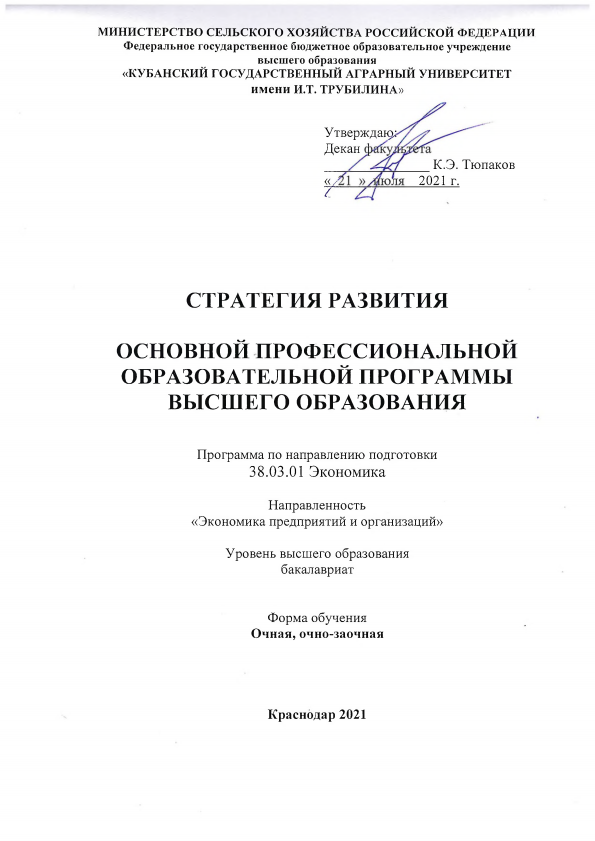 